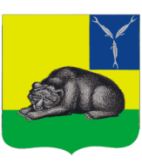 ВОЛЬСКОЕ МУНИЦИПАЛЬНОЕ СОБРАНИЕВОЛЬСКОГО МУНИЦИПАЛЬНОГО РАЙОНАСАРАТОВСКОЙ ОБЛАСТИ  Р Е Ш Е Н И Е  25.05.2023 г.                                    № 106/621-2023                                 г. ВольскОб утверждении кандидатов для занесения на Доску Почета Вольского муниципального районаВ соответствии  с решением Вольского муниципального Собрания № 4/30-204 от 16.05.2013 года «Об утверждении Положения «О Доске Почета Вольского муниципального района», на основании ст.19 Устава Вольского муниципального района, Вольское муниципальное Собрание РЕШИЛО:1. Утвердить список кандидатов для занесения на Доску Почета Вольского муниципального района (Приложение).2.  Контроль за исполнением настоящего решения возложить на главу Вольского муниципального района.3.  Настоящее решение вступает в силу с момента его принятия и подлежит официальному опубликованию.Председатель Вольскогомуниципального Собрания                                                            О.А. КирсановаПриложение  к решению Вольского           муниципального Собрания                      от 25.05.2023 г.  № 106/621-2023                                     Список кандидатов для занесения на Доску Почета Вольского муниципального районаВерно:Начальник отделамуниципального Собрания                                                     К.В. Демидова№ п/пФИО (наименование юридического лица)         Должность, место работы для                                         физ.лиц1Аршавцев Олег Владимировичвальщик леса ГАУ «Черкасский лесхоз»2Алиев Умар Алиевичвоспитанник  МУДО ВМР «Спортивная школа»3Баранникова  Ирина Юрьевнасортировщик 1 класса участка сортировки и    обработки почтовых отправлений Вольск    Вольский почтамт УФПС Саратовской области АО  «Почта России»4Гурьянов Максим Вячеславовичэлектрогазосварщик, МКУ «Вольсктеплоэнерго»    5Дурнов Алексей Сергеевич    подполковник - начальник отдела ФГБУ    «33ЦНИИИ»6Карпов Михаил Васильевичзаведующий мастерской (по ремонту приборов  и оборудования) Воздухоплавательного испытательного центра7Кузнецов Дмитрий Валерьевичпреподаватель  филиала ГПОУ «Саратовский   областной колледж искусств» в г. Вольске8Кузьмин Никита Александрович  сержант, командир отделения учебного батальона младших специалистов учебного центра ВВИМО9Кучаров  Алижан Ганиевичводитель, МУП «Дорожник»10Петров Виктор Алексеевичтракторист, СКХ «Коммунар»11Подметалин Вячеслав Сергеевичветеран, участник Великой Отечественной    войны12Прокофьева Елена Александровнаучитель истории и обществознания МОУ    «Гимназия им. Героя Советского Союза В.В. Талалихина г.Вольска»13Сальникова Ольга Владимировнаруководитель отдела экологии и   промсанлаборатории  Вольского  завода компании  «ЦЕМЕНТУМ»14Седов  Виктор Викторовичводитель, ООО «Автотрасса»15Солдатова Клавдия Ивановнатруженица тыла в годы Великой   Отечественной войны16Субханкулова Наиля Аисяевнаначальник отдела подготовки и обучения  ООО «Саратовский областной учебный центр»17Шаров Кирилл Сергеевич       директор ООО «Железобетон»18Щетинина Ольга Юрьевназаведующая инфекционным отделением  врач-инфекционист  ГУЗ СО «Вольская районная  больница»19Коллектив  МУ  Вольский  краеведческий  музей              директор Седышева Татьяна Михайловна20Народный коллектив хореографический ансамбль «Фортуна» руководитель Матясова Анна Александровна